National Junior Honor Society (NJHS) Application Packet Cover Page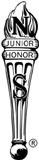 ***This Application Packet is due no later than Wednesday, September 25th***(Hand in to Mrs. Murphy during advisory)Please assemble your packet in the following order. Make sure your name is on every page! Staple in the upper left hand corner.Application Packet Cover PageStudent Activity Information SheetTeacher Recommendation FormBFA NJHS Policy FormEssayI understand that turning in an incomplete packet will eliminate my eligibility for National Junior Honor Society and I verify that all information presented is both accurate and complete.Student Name (first & last; please print) GradeStudent Signature	DateName of Candidate: 	_ Grade: 	National Junior Honor Society Student Activity Information SheetDirections:Please complete all sections of this sheetPlease print clearly or type (you can download this form off the BFA NJHS website if you would like to type your answers)Brag about yourself, don’t be modest!If you have more items than space provided, please list only the most important. You can use your essay portion for details and other accomplishments that you would also like to share.ScholarshipNeatly list all honors and awards earned for academic excellence in the last two years. (You may include honor roll, straight A’s, and your GPA.)Co-Curricular Activities Neatly list all in-school and community activities in which you have participated in the past two years. Include clubs, teams, musical groups, major accomplishments, etc.Name of Candidate: 	                                               Grade: 	LeadershipNeatly list all leadership experience you have had at school or in the community in the last two years. Include positions in which you were responsible for directing or motivating others. (Ex: elected position of the SGA, club officer, scouting, youth group, team captain, etc.)ServiceNeatly list all service activities in which you have participated in the last two years. These can be service projects with a group in or out of school or done as an individual. Generally, these are done for or on the behalf of others (not including immediate family) for no compensation (payment). Please include the name and contact information of an adult who can verify your service activities.National Junior Honor Society Essay Question: Character and CitizenshipThink of two character traits you possess. Examples could include: bravery, joyfulness, punctuality, kindness, loyalty, cheerfulness, honesty, thankfulness, patience, humor, sharing, understanding, tolerance, cooperation, perseverance, fairness, generosity, etc.. Briefly explain how you have exhibited these two characteristics and how they have benefited your school and/or community. Please provide a few descriptive examples to support each trait (you can use your Student Activity Information Sheet to help you!) Next, explain how these character traits could serve your school and community if you are inducted into the National Junior Honor Society.Don’t be bashful when explaining your accomplishments; be proud of what you have done!Guidelines:Essay format (4 paragraphs):-Introductory sentence/s-Paragraph 1-Your two character traits and supporting examples-Paragraph 2-Connection to how these traits will benefit others as a NJHS member-Concluding sentence/sPlease type your essay, double-spaced, in 12 point font.Please keep your essay to approximately 150-250 words (this is about 1 to 1 ½ pages double spaced) Be creative!!!Proofread!!!!! Use proper grammar, punctuation, capitalization, and spelling!Make sure your first and last name and grade level are in the top right cornerof your essay.Character is who you are when no one is looking.Citizenship is your commitment to your school, neighborhood, city, state, nation, and world.Name of Candidate:  	                                                       Grade:  	National Junior Honor Society Teacher Recommendation FormThis student is eligible for membership in the National Junior Honor Society (NJHS). Students must obtain two teacher signatures, one of which must be from current or last year’s core (Language Arts, Math, Social Studies, or Science) teachers. Students, please be considerate by requesting recommendations at a convenient time.Students recommended for NJHS membership should consistently demonstrate scholarship (3.5 cumulative GPA), citizenship, character, leadership, and service. Once selected, members have the responsibility to continue to demonstrate these qualities.If you would recommend the candidate, according to the above stated qualifications- without reservation, please sign in the space below.I recommend this candidate, without reservation, for membership in the NJHS.Teacher Signature	Print NameI recommend this candidate, without reservation, for membership in the NJHS.Teacher Signature	Print NameBFA NJHS PoliciesNJHS applicants please read and initial each of the NJHS policies below and sign at the bottom. A parent signature is also required. ____ Students in NJHS must have a 3.5 GPA or above at report card time. _____If your GPA falls below a 3.5 at the END of the trimester (report card time), you will be placed on probation for ONE trimester but will remain an active NJHS member. _____ If your GPA falls below a 3.5 for a second trimester, you will no longer be eligible to participate in NJHS_____ NJHS members are required to complete FIVE group volunteer hours and FIVE individual volunteer hours per year. Members that do not complete their hours will no longer be eligible to participate in NJHS_____ NJHS members must attend all meetings. There are 5 -6 meetings a year that take place from 12:00 – 12:40 in Mrs. Murphy’s classroom. Attendance is taken at all meetings._____ Students no longer eligible for NJHS may not reapply for membership._____ If a student is no longer eligible for NJHS, they will not receive a refund of dues paid at the time of registration. _____ Registration dues must be paid on time. If dues are not paid on time, the student may not participate in NJHS but is welcome to reapply next year. _____ All group volunteer hours are completed outside the school day. Many take place on Saturdays throughout the year or evenings after school. _____Mrs. Murphy and NJHS members plan all group volunteer opportunities. Other volunteer opportunities completed will be counted as individual hours even if they’re completed with another NJHS member. ____Students may not be paid for any of their volunteer hours. This includes fundraising for the 8th grade trip to Washington DC____ Students are responsible for turning in their volunteer forms within a week of completing the service hours unless the hours were completed over a school break. Forms will NOT be accepted after that point. ____ Volunteer hours completed over the summer do not count towards NJHS volunteer hoursI have read and understand the BFA NJHS policies. Name:___________________________		Signature:__________________________Parent’s Name: ______________________ 	Parent’s Signature:_____________________Honor or AwardDateEx. Earned all’s A’s1st quarter of 6th gradeActivityAccomplishmentsYearEx. Recycling ClubMade posters & collected recyclingweekly6th GradeLeadership RoleAccomplishmentsYearEx. SGA Class RepresentativeRaised $200 for Pennies for Patients5th GradeService Activity, Organization,and LocationDates/# ofhoursContactPersonContact Phone Numberor EmailEx. Collected and distributed coats at Agape Homeless Shelter, Silver SpringNovember, 5 hours; December 5hoursJoe Smithjoesmith@agapeshelter.org